Volunteer Application form                                                         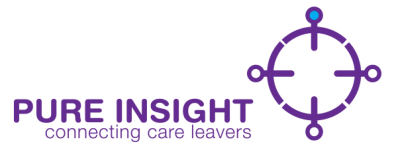 Insight is a small charity operating in Stockport, Cheshire East, Trafford and Tameside, providing practical and emotional support to young people who have left or are about to leave care.Like all young people, care leavers need access to supportive consistent adults who can offer advice and guidance in a timely manner to overcome the range of practical and emotional challenges faced by a young adult living unsupported.  Small things that if left unresolved can escalate into serious issues such as homelessness, mental health crisis, offending, substance/alcohol addiction, breakdown of education/employment.Insight empowers young people to recognise their true potential in achieving successful, fulfilled lives. A catalyst for social action, Insight provides a platform for talent and creativity and aims to equip care leavers with the skills they need to take control of their lives now and in the future.We deliver a range of projects all designed toReduce loneliness and isolationImprove physical and emotional wellbeingReduce homelessness by supporting to find and retain tenanciesReduce anti social behaviour and offending by diverting into positive activitiesBuild confidence and self esteem Developing support networksFeeling part of the local community by getting involved Improve access to education, employment and trainingDevelop skills and talentRaising the aspirations of the young person and those around themLearn important life skills such as self care, budgeting, negotiation skills.We have a growing number of amazing volunteers from a variety of backgrounds; all we ask is that you are passionate and committed to supporting a young person to take control of their lives, now and in the future.We are a diverse team with lots of experience, professional and life experiences.  We also welcome applications from those who have personal experience of the care or criminal justice system.All positions require an enhanced DBS check but his does not necessarily mean this would stop your application from being considered.   We view each case separately.VOLUNTEERS APPLICATION FORMPERSONAL DETAILS   YOUR CURRENT EMPLOYMENT STATUS				          Personal informationYou are under no obligation to complete this section.  It will not affect your   application in any way.  Male 	      Female  	        Ethnicity: -Prefer not to answer  -                        (please tick)The following definition may provide a useful framework for applicants to consider whether their condition would be considered as a disability.  The Equality Act 2010 defines disability as a physical or mental impairment, which has substantial and long tem adverse effect on a person’s ability to carry out normal day-to-day activitiesDo you consider yourself to have a disability?      Yes             No                    (please tick)Please give details of your disability and any adjustments you would like us to consider making in connection with your application:Answer:What Projects are you interested in?SKILLS AND EXPERIENCE ETCWhat skills or experience do you have    (for those who are considering Mentoring ,  please list skills and experiences that could benefit a young person) ?What qualities do you think you could bring to our team   (and for those who are considering Mentoring our young people, consider what qualities you could bring for them)?What Hobbies and Interests do you have?Criminal Record and Disclosure Form    You must complete this sectionREFERENCESPlease give details of two referees Please note, it can be quicker for us to follow up on email references but we will still required all sections to be completed.IMPORTANT   DATA PROTECTION   INFORMATION:We take data protection seriously.   Please visit our website to view our Privacy Policy					THE SELECTION PROCESS   is in several stages and consists of-Application formInterview (Initially by phone)DBS (Disclosure and Barring Services) (Criminal Record Check)References x 2In addition to this Mentors will be required to complete an 9 week training programme.ALL THESE NEED TO BE IN PLACE BEFORE THE FINAL SELECTION CAN TAKE PLACETitle  (Mrs, Mr etc):   Date: Date:Name  (including  middle  names)Address:Postcode:Address:Postcode:Home phone No.:  Address:Postcode:Address:Postcode:Mobile No.:  Address:Postcode:Address:Postcode:Email:  Address:Postcode:Address:Postcode:Date of Birth:Address:Postcode:Address:Postcode:Do you own or have use of a car and are willing to use your car Answer:Do you own or have use of a car and are willing to use your car Answer:Do you own or have use of a car and are willing to use your car Answer:Please can you tell us where you heard about Pure Insight This will help us in our recruitment.       E.g. friend, flyerPlease can you tell us where you heard about Pure Insight This will help us in our recruitment.       E.g. friend, flyerSTATUSPlease give detailsPaid Full /Part TimeUnemployedStudentRetiredOtherStockportStockportCheshireCheshireMentoringMentoringParent AngelsParent AngelsCafé and Arts projects - approx 5pm – 8pmDay TripsTraffordTraffordTamesideTamesideMentoringMentoringParent AngelsEXEMPTION UNDER THE REHABILITATION OF OFFENDERS ACT /RIGHT TO WORK IN THE UK          This form must be completed for all new recruits at Pure Innovations Ltd  / Pure Insight.  In addition Disclosure and Barring Clearance required prior to your employmentEXEMPTION UNDER THE REHABILITATION OF OFFENDERS ACT /RIGHT TO WORK IN THE UK          This form must be completed for all new recruits at Pure Innovations Ltd  / Pure Insight.  In addition Disclosure and Barring Clearance required prior to your employmentEXEMPTION UNDER THE REHABILITATION OF OFFENDERS ACT /RIGHT TO WORK IN THE UK          This form must be completed for all new recruits at Pure Innovations Ltd  / Pure Insight.  In addition Disclosure and Barring Clearance required prior to your employmentEXEMPTION UNDER THE REHABILITATION OF OFFENDERS ACT /RIGHT TO WORK IN THE UK          This form must be completed for all new recruits at Pure Innovations Ltd  / Pure Insight.  In addition Disclosure and Barring Clearance required prior to your employmentEXEMPTION UNDER THE REHABILITATION OF OFFENDERS ACT /RIGHT TO WORK IN THE UK          This form must be completed for all new recruits at Pure Innovations Ltd  / Pure Insight.  In addition Disclosure and Barring Clearance required prior to your employmentEXEMPTION UNDER THE REHABILITATION OF OFFENDERS ACT /RIGHT TO WORK IN THE UK          This form must be completed for all new recruits at Pure Innovations Ltd  / Pure Insight.  In addition Disclosure and Barring Clearance required prior to your employmentEXEMPTION UNDER THE REHABILITATION OF OFFENDERS ACT /RIGHT TO WORK IN THE UK          This form must be completed for all new recruits at Pure Innovations Ltd  / Pure Insight.  In addition Disclosure and Barring Clearance required prior to your employmentNameThe Rehabilitation of Offenders Act (Exemption)Order 1975 applies to this postThis means that you must disclose ALL criminal convictions (including those defined as spent under the Rehabilitation of Offenders Act), cautions, reprimands, final warnings, fines, motor offences and any other information that may have a bearing on your suitability for the post, including if your suitability to work with children or vulnerable adults has ever been questioned.Failure to disclose any convictions / reprimands / cautions / final warnings / fines or any other relevant information, will disqualify you from employment or result in your later dismissal.  The Act does not provide any means of enforcing a person’s right not to be refused employment.The Rehabilitation of Offenders Act (Exemption)Order 1975 applies to this postThis means that you must disclose ALL criminal convictions (including those defined as spent under the Rehabilitation of Offenders Act), cautions, reprimands, final warnings, fines, motor offences and any other information that may have a bearing on your suitability for the post, including if your suitability to work with children or vulnerable adults has ever been questioned.Failure to disclose any convictions / reprimands / cautions / final warnings / fines or any other relevant information, will disqualify you from employment or result in your later dismissal.  The Act does not provide any means of enforcing a person’s right not to be refused employment.The Rehabilitation of Offenders Act (Exemption)Order 1975 applies to this postThis means that you must disclose ALL criminal convictions (including those defined as spent under the Rehabilitation of Offenders Act), cautions, reprimands, final warnings, fines, motor offences and any other information that may have a bearing on your suitability for the post, including if your suitability to work with children or vulnerable adults has ever been questioned.Failure to disclose any convictions / reprimands / cautions / final warnings / fines or any other relevant information, will disqualify you from employment or result in your later dismissal.  The Act does not provide any means of enforcing a person’s right not to be refused employment.The Rehabilitation of Offenders Act (Exemption)Order 1975 applies to this postThis means that you must disclose ALL criminal convictions (including those defined as spent under the Rehabilitation of Offenders Act), cautions, reprimands, final warnings, fines, motor offences and any other information that may have a bearing on your suitability for the post, including if your suitability to work with children or vulnerable adults has ever been questioned.Failure to disclose any convictions / reprimands / cautions / final warnings / fines or any other relevant information, will disqualify you from employment or result in your later dismissal.  The Act does not provide any means of enforcing a person’s right not to be refused employment.The Rehabilitation of Offenders Act (Exemption)Order 1975 applies to this postThis means that you must disclose ALL criminal convictions (including those defined as spent under the Rehabilitation of Offenders Act), cautions, reprimands, final warnings, fines, motor offences and any other information that may have a bearing on your suitability for the post, including if your suitability to work with children or vulnerable adults has ever been questioned.Failure to disclose any convictions / reprimands / cautions / final warnings / fines or any other relevant information, will disqualify you from employment or result in your later dismissal.  The Act does not provide any means of enforcing a person’s right not to be refused employment.The Rehabilitation of Offenders Act (Exemption)Order 1975 applies to this postThis means that you must disclose ALL criminal convictions (including those defined as spent under the Rehabilitation of Offenders Act), cautions, reprimands, final warnings, fines, motor offences and any other information that may have a bearing on your suitability for the post, including if your suitability to work with children or vulnerable adults has ever been questioned.Failure to disclose any convictions / reprimands / cautions / final warnings / fines or any other relevant information, will disqualify you from employment or result in your later dismissal.  The Act does not provide any means of enforcing a person’s right not to be refused employment.The Rehabilitation of Offenders Act (Exemption)Order 1975 applies to this postThis means that you must disclose ALL criminal convictions (including those defined as spent under the Rehabilitation of Offenders Act), cautions, reprimands, final warnings, fines, motor offences and any other information that may have a bearing on your suitability for the post, including if your suitability to work with children or vulnerable adults has ever been questioned.Failure to disclose any convictions / reprimands / cautions / final warnings / fines or any other relevant information, will disqualify you from employment or result in your later dismissal.  The Act does not provide any means of enforcing a person’s right not to be refused employment.Nature of convictions / reprimands / cautions / final warnings / fines / other relevant information:   (Please include dates): Nature of convictions / reprimands / cautions / final warnings / fines / other relevant information:   (Please include dates): Nature of convictions / reprimands / cautions / final warnings / fines / other relevant information:   (Please include dates): Nature of convictions / reprimands / cautions / final warnings / fines / other relevant information:   (Please include dates): Nature of convictions / reprimands / cautions / final warnings / fines / other relevant information:   (Please include dates): Nature of convictions / reprimands / cautions / final warnings / fines / other relevant information:   (Please include dates): Nature of convictions / reprimands / cautions / final warnings / fines / other relevant information:   (Please include dates): Please answer in this columnPlease answer in this columnPlease answer in this columnDo you have any outstanding cases waiting to be heard Do you have any outstanding cases waiting to be heard Do you have any outstanding cases waiting to be heard Do you have any outstanding cases waiting to be heard If yes, please give date (if known) and the detailsIf yes, please give date (if known) and the detailsIf yes, please give date (if known) and the detailsIf yes, please give date (if known) and the detailsHave you ever been barred from working with children/young people/vulnerable adults Have you ever been barred from working with children/young people/vulnerable adults Have you ever been barred from working with children/young people/vulnerable adults Have you ever been barred from working with children/young people/vulnerable adults Have you ever been dismissed from any previous employment.  If yes please give detailsHave you ever been dismissed from any previous employment.  If yes please give detailsHave you ever been dismissed from any previous employment.  If yes please give detailsHave you ever been dismissed from any previous employment.  If yes please give detailsYour right to work in the UKYour right to work in the UKYour right to work in the UKYour right to work in the UKYour right to work in the UKYour right to work in the UKYour right to work in the UKUnder the 2006 Act – Immigration Asylum and Nationality Act – it is a criminal offence to knowingly employ a person aged 16 or over who is subject to immigration control and who has no permit to work in the UK or who is working in breech of conditions to work in the UK.  Please confirm your nationality and whether you are eligible to work in the UK.  You will need to provide documentation to confirm thisUnder the 2006 Act – Immigration Asylum and Nationality Act – it is a criminal offence to knowingly employ a person aged 16 or over who is subject to immigration control and who has no permit to work in the UK or who is working in breech of conditions to work in the UK.  Please confirm your nationality and whether you are eligible to work in the UK.  You will need to provide documentation to confirm thisUnder the 2006 Act – Immigration Asylum and Nationality Act – it is a criminal offence to knowingly employ a person aged 16 or over who is subject to immigration control and who has no permit to work in the UK or who is working in breech of conditions to work in the UK.  Please confirm your nationality and whether you are eligible to work in the UK.  You will need to provide documentation to confirm thisUnder the 2006 Act – Immigration Asylum and Nationality Act – it is a criminal offence to knowingly employ a person aged 16 or over who is subject to immigration control and who has no permit to work in the UK or who is working in breech of conditions to work in the UK.  Please confirm your nationality and whether you are eligible to work in the UK.  You will need to provide documentation to confirm thisUnder the 2006 Act – Immigration Asylum and Nationality Act – it is a criminal offence to knowingly employ a person aged 16 or over who is subject to immigration control and who has no permit to work in the UK or who is working in breech of conditions to work in the UK.  Please confirm your nationality and whether you are eligible to work in the UK.  You will need to provide documentation to confirm thisUnder the 2006 Act – Immigration Asylum and Nationality Act – it is a criminal offence to knowingly employ a person aged 16 or over who is subject to immigration control and who has no permit to work in the UK or who is working in breech of conditions to work in the UK.  Please confirm your nationality and whether you are eligible to work in the UK.  You will need to provide documentation to confirm thisUnder the 2006 Act – Immigration Asylum and Nationality Act – it is a criminal offence to knowingly employ a person aged 16 or over who is subject to immigration control and who has no permit to work in the UK or who is working in breech of conditions to work in the UK.  Please confirm your nationality and whether you are eligible to work in the UK.  You will need to provide documentation to confirm thisNationalityRight to work in UK? Please answer yes/noRight to work in UK? Please answer yes/noRight to work in UK? Please answer yes/noRight to work in UK? Please answer yes/noDocument evidence of right to work in UKIf we proceed with your application form we will ask for appropriate documents that may includeUK Passport/National ID card/Residence Permit/Document of exemption from immigration control/Birth Certificate, proof of addressDocument evidence of right to work in UKIf we proceed with your application form we will ask for appropriate documents that may includeUK Passport/National ID card/Residence Permit/Document of exemption from immigration control/Birth Certificate, proof of addressDocument evidence of right to work in UKIf we proceed with your application form we will ask for appropriate documents that may includeUK Passport/National ID card/Residence Permit/Document of exemption from immigration control/Birth Certificate, proof of addressDocument evidence of right to work in UKIf we proceed with your application form we will ask for appropriate documents that may includeUK Passport/National ID card/Residence Permit/Document of exemption from immigration control/Birth Certificate, proof of addressDocument evidence of right to work in UKIf we proceed with your application form we will ask for appropriate documents that may includeUK Passport/National ID card/Residence Permit/Document of exemption from immigration control/Birth Certificate, proof of addressDocument evidence of right to work in UKIf we proceed with your application form we will ask for appropriate documents that may includeUK Passport/National ID card/Residence Permit/Document of exemption from immigration control/Birth Certificate, proof of addressDocument evidence of right to work in UKIf we proceed with your application form we will ask for appropriate documents that may includeUK Passport/National ID card/Residence Permit/Document of exemption from immigration control/Birth Certificate, proof of addressDo you know or are you related to anyone at Pure Insight or Pure Innovations LtdDo you know or are you related to anyone at Pure Insight or Pure Innovations LtdDo you know or are you related to anyone at Pure Insight or Pure Innovations LtdIf yes, please state whom and your relationship with themIf yes, please state whom and your relationship with themIf yes, please state whom and your relationship with themDeclarationI declare that the information I have given on this form is, to the best of my knowledge, true and complete.  I understand that if it is subsequently discover that any statement is false or misleading, or that I have withheld relevant information, my application may be disqualified or, if I have already been appointed, I may be dismissed.  I hereby give my consent to the Company processing the date supplied on this application form for the purpose of recruitment and selectionDeclarationI declare that the information I have given on this form is, to the best of my knowledge, true and complete.  I understand that if it is subsequently discover that any statement is false or misleading, or that I have withheld relevant information, my application may be disqualified or, if I have already been appointed, I may be dismissed.  I hereby give my consent to the Company processing the date supplied on this application form for the purpose of recruitment and selectionDeclarationI declare that the information I have given on this form is, to the best of my knowledge, true and complete.  I understand that if it is subsequently discover that any statement is false or misleading, or that I have withheld relevant information, my application may be disqualified or, if I have already been appointed, I may be dismissed.  I hereby give my consent to the Company processing the date supplied on this application form for the purpose of recruitment and selectionDeclarationI declare that the information I have given on this form is, to the best of my knowledge, true and complete.  I understand that if it is subsequently discover that any statement is false or misleading, or that I have withheld relevant information, my application may be disqualified or, if I have already been appointed, I may be dismissed.  I hereby give my consent to the Company processing the date supplied on this application form for the purpose of recruitment and selectionDeclarationI declare that the information I have given on this form is, to the best of my knowledge, true and complete.  I understand that if it is subsequently discover that any statement is false or misleading, or that I have withheld relevant information, my application may be disqualified or, if I have already been appointed, I may be dismissed.  I hereby give my consent to the Company processing the date supplied on this application form for the purpose of recruitment and selectionDeclarationI declare that the information I have given on this form is, to the best of my knowledge, true and complete.  I understand that if it is subsequently discover that any statement is false or misleading, or that I have withheld relevant information, my application may be disqualified or, if I have already been appointed, I may be dismissed.  I hereby give my consent to the Company processing the date supplied on this application form for the purpose of recruitment and selectionDeclarationI declare that the information I have given on this form is, to the best of my knowledge, true and complete.  I understand that if it is subsequently discover that any statement is false or misleading, or that I have withheld relevant information, my application may be disqualified or, if I have already been appointed, I may be dismissed.  I hereby give my consent to the Company processing the date supplied on this application form for the purpose of recruitment and selectionSignDateDateA signature is required even if you have nothing to declare / EMAILING back the document will be treated as an electronic signatureA signature is required even if you have nothing to declare / EMAILING back the document will be treated as an electronic signatureA signature is required even if you have nothing to declare / EMAILING back the document will be treated as an electronic signatureA signature is required even if you have nothing to declare / EMAILING back the document will be treated as an electronic signatureA signature is required even if you have nothing to declare / EMAILING back the document will be treated as an electronic signatureA signature is required even if you have nothing to declare / EMAILING back the document will be treated as an electronic signatureA signature is required even if you have nothing to declare / EMAILING back the document will be treated as an electronic signatureReferee 1  should be a person who has been responsible for your work ie manager, tutor or other responsible personReferee 2 should have know you for at least 2 years and should be able to comment on your experience and character 1.  Name:2.  NameAddress: (optional)Address: (optional)Email (this is best way to contact for reference)Email (this is best way to contact for reference)Telephone:Telephone:Occupation:Occupation:Relationship of Referee to you:Relationship of Referee to you:Can we contact above Referee on receipt of this application form?Can we contact above Referee on receipt of this application form?